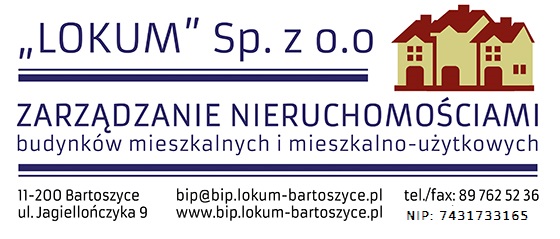 Bartoszyce, dnia 2020-04-02Ogłoszenie o wyniku postępowania	„LOKUM” Sp. z o. o. w Bartoszycach, ul. Jagiellończyka 9 informuje, że na ogłoszone zaproszenie do składania ofert na wykonanie „Projektu budowlanego wewnętrznej instalacji centralnego ogrzewania, ciepłej wody, cyrkulacji, węzła cieplnego  w budynku mieszkalnym przy ul. Hubalczyków 5 w Bartoszycach’’ wpłynęło 5 ofert.Wybrano ofertę firmy: Przedsiębiorstwo Wielobranżowe „WIMEX” s.c. Małgorzata i Wiesław Kusiński, ul. Wiśniowa 9, 87-148 Łysomice, na sumę 8.610,00 PLN brutto. Termin wykonania robót 29.05.2020r.Termin wykonania może zostać przesunięty w związku z sytuacją Pandemi w Polsce za porozumieniem stron.